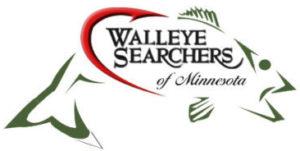 The 38th Annual Lake Pepin OpenApril 22nd & 23rd, 2023, 7:00 A.M. – 3:00 P.M.Red Wing, MinnesotaEntry Fee: $200.00 total per two-person teamTotal Team Payout Amount: $9,000.001st $3,000.00         5th $650.00 2nd $1,800.00        6th $500.003rd $1,300.00        7th $450.00        4th $900.00           8th $400.00        The above cash prizes are based on a TOURNAMENT FIELD OF 50 TEAMS.Tournament payback is 90%.The daily tournament bag limit is seven (7) fish per team – weigh best five (5).  The minimum length of eligible fish is 15 inches.2nd day flighting order is determined by 1st day total weight – leading weight goes first!Teams may register the night of orientation provided the field isn’t full.WATERS:  Mississippi River & Lake Pepin (Boat inspection information to be announced at orientation meeting)BOUNDARIES:  Lock & Dam #3, Red Wing, MN to Lock & Dam #4, Alma, WIORIENTATION: Friday, April 21st, 2023, 6:00 P.M., Elks Lodge, 306 W. 4th St. Rd., Red Wing, MN (651-388-5862)**The Elks Lodge will have food available for purchase at the orientation meeting**For more information contact: Caleb Buenger, Tournament Director at 507-272-9278. Or email at: cbuenger188@yahoo.com View our Club website at: http://walleyesearchers.org for a downloadable PDF form.Live Calcutta Auction to follow rules meeting: Bidding open to anyone in attendance!The 38th Annual Lake Pepin OpenApril 22nd & 23rd, 2023, 7:00 A.M. – 3:00 P.M.Mail Entry Form To:	 Walleye Searchers of Minnesota			P.O. Box 5812			Rochester, MN  55903-5812			Attn: Caleb BuengerFor more information contact: Caleb Buenger, Tournament Director at 507-272-9278. Or email at: cbuenger188@yahoo.comView our Club website at: http://walleyesearchers.org for a downloadable PDF form.Boat # will be determined by the boat # selection process. Entries received on or before Monday, April 5th will be eligible for early drawing.  Drawing for boat # of entries received will be on Tuesday April 12th.   Entries received after April 5th will be in order as received.		Please make checks or money orders payable to the Walleye Searchers of Minnesota, Inc.          ENTRY FEE:  $200.00 PER TEAM.PLEASE CHECK:		___________	$200.00 / Boat Entry Fee.___________	$20.00 / boat, Largest Walleye/Sauger/Saugeye Contest.  All boats that enter this special contest, will receive 100% payback of money entered into this category.  We will have a 1st & 2nd Place each day. 1st Place will be 70% of payback & 2nd Place will be 30% of payback each of the two days.Please Print Clearly.1st Partner Name:_________________________________________________________Address: ________________________________________________________________City:___________________________________State:_________Zip:________________Phone:_________________________________Email Address:__________________________Signature:_________________________________________Date:__________________2nd Partner Name:_________________________________________________________Address:_________________________________________________________________City:___________________________________State:_________Zip:________________Phone:_________________________________Email Address:__________________________Signature:__________________________________________Date:_________________							Waiver:  We the above signed, hereby release Walleye Searchers of Minnesota, other contestants and tournament officials from any claim of injury and/or damage incurred in connection with this tournament.  We agree to comply with the same.Boat check-in and weigh-in will take place at Colvill Park, Red Wing, MN.Orientation Meeting:  Friday, April 21st , 2023, 6:00 P.M., Elks Lodge, 306 W. 4th St. Rd., Red Wing, MN (651-388-5862)